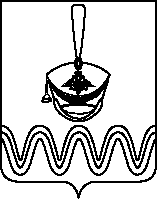 П О С Т А Н О В Л Е Н И ЕАДМИНИСТРАЦИИ БОРОДИНСКОГО СЕЛЬСКОГО ПОСЕЛЕНИЯПРИМОРСКО-АХТАРСКОГО РАЙОНА 10.08.2020                                                                                                          № 121О внесении изменений в постановление администрации Бородинского сельского поселения Приморско-Ахтарского района от 02 июля 2020 года № 97 «Об утверждении Порядка принятия администрацией Бородинского сельского поселения Приморско-Ахтарского района решений о признании безнадежной к взысканию задолженности по неналоговым платежам в бюджет Бородинского сельского поселения Приморско-Ахтарского района и ее списании (восстановлении)»В соответствии с Федеральным законом от 7 апреля 2020 г. № 114-ФЗ «О внесении изменений в статью 42.7 Бюджетного кодекса Российской Федерации», Постановления Правительства Российской Федерации от 2 июля 2020 года № 975 «О внесении изменений в общие требования к порядку принятия решений о признании безнадежной к взысканию задолженности по платежам в бюджеты системы российской Федерации» и в целях приведения муниципальных правовых актов в соответствие с действующим законодательством, администрация Бородинского сельского поселения Приморско-Ахтарского района п о с т а н о в л я е т:1. Внести изменения в постановление администрации Бородинского сельского поселения Приморско-Ахтарского района от 02 июля 2020 года № 97 «Об утверждении Порядка принятия администрацией Бородинского сельского поселения Приморско-Ахтарского района решений о признании безнадежной к взысканию задолженности по неналоговым платежам в бюджет Бородинского сельского поселения Приморско-Ахтарского района и ее списании (восстановлении)», подпункт 3 пункта 3.1 части 3 изложить в новой редакции: «3) документы, подтверждающие случаи признания безнадежной к взысканию задолженности по платежам в бюджеты бюджетной системы Российской Федерации, в том числе:документ, свидетельствующий о смерти физического лица - плательщика платежей в бюджет или подтверждающий факт объявления его умершим;судебный акт о завершении конкурсного производства или завершении реализации имущества гражданина - плательщика платежей в бюджет, являвшегося индивидуальным предпринимателем, а также документ, содержащий сведения из Единого государственного реестра индивидуальных предпринимателей о прекращении физическим лицом - плательщиком платежей в бюджет деятельности в качестве индивидуального предпринимателя в связи с принятием судебного акта о признании его несостоятельным (банкротом);судебный акт о завершении конкурсного производства или завершении реализации имущества гражданина - плательщика платежей в бюджет;документ, содержащий сведения из Единого государственного реестра юридических лиц о прекращении деятельности в связи с ликвидацией организации - плательщика платежей в бюджет;документ, содержащий сведения из Единого государственного реестра юридических лиц об исключении юридического лица - плательщика платежей в бюджет из указанного реестра по решению регистрирующего органа;акт об амнистии или о помиловании в отношении осужденных к наказанию в виде штрафа или судебный акт, в соответствии с которым администратор доходов бюджета утрачивает возможность взыскания задолженности по платежам в бюджет;постановление судебного пристава-исполнителя об окончании исполнительного производства в связи с возвращением взыскателю исполнительного документа по основанию, предусмотренному пунктом 3 или 4 части 1 статьи 46 Федерального закона "Об исполнительном производстве";судебный акт о возвращении заявления о признании должника несостоятельным (банкротом) или прекращении производства по делу о банкротстве в связи с отсутствием средств, достаточных для возмещения судебных расходов на проведение процедур, применяемых в деле о банкротстве;постановление о прекращении исполнения постановления о назначении административного наказания;».2. Специалисту 1 категории администрации Бородинского сельского поселения Приморско-Ахтарского района Бахчевановой А.А. обеспечить размещение настоящего постановления на официальном сайте администрации Бородинского сельского поселения Приморско-Ахтарского района в информационно-телекоммуникационной сети «Интернет».3. Контроль за выполнением настоящего постановления оставляю за собой.4. Постановление вступает в силу со дня его официального обнародования.Исполняющий обязанности главыБородинского сельского поселенияПриморско-Ахтарского района                                                 Г.А.Коваленко